Les fumeurs au sein du lycéeNous allons aborder un sujet qui nous touche tous : le tabagisme. Nous sommes tous confrontés par le tabagisme en tant que fumeurs mais aussi en tant que non-fumeurs. La consommation de tabac est aujourd'hui la première cause évitable à travers le monde. Mais alors comment faire pour éviter que les non-fumeurs soient aussi touchés par le tabagisme ?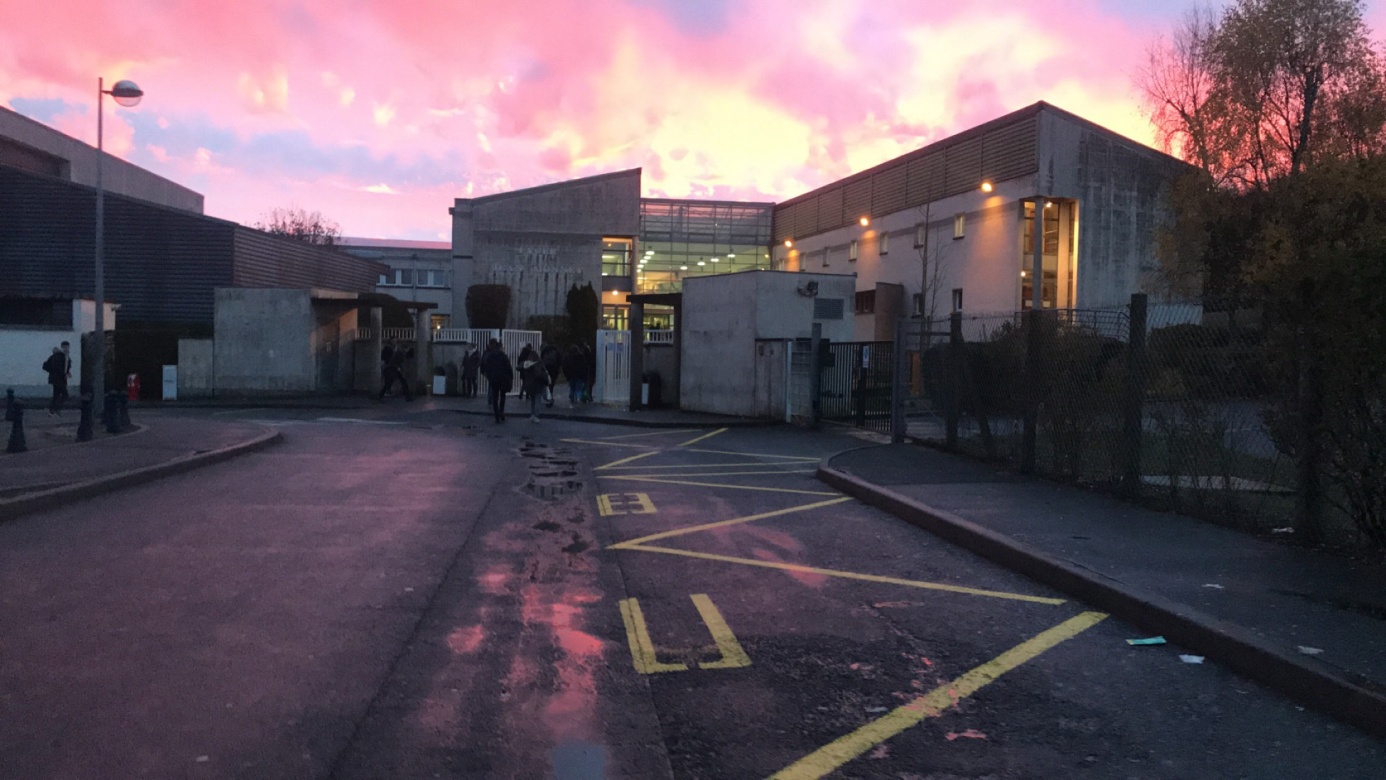 Le tabagisme actif c’est quoi ? C’est une personne qui fume du tabac quelle que soit la quantité ou la fréquence, cette personne opère au tabagisme actif. Il nuit gravement à la santé ; environ 73 000 personnes en meurt chaque année, et en moyenne un fumeur (régulier) sur deux meurt précocement à cause du tabagisme. Le tabac contient plus de 4000 produits chimiques et donc réduit l’espérancede vie de 10 ans. De nombreuses maladies sont liées à cette addiction :premièrement le cancer, un cancer sur trois est causé par le tabac comme le cancer des poumons. Ensuite, cela provoque des bronchites répétées, qui concuit à l’insuffisance respiratoire. Et enfin les maladies cardio-vasculaires comme les infractus de myocarde. De plus l’odeur dérange non seulement les non-fumeurs mais aussi les fumeurs ! Nous avons interrogé quelques personnes dans le lycée à ce sujet et voici les réponses d’un fumeur : « Depuis quand vous fumez ? Un an environ. Et fumez-vous régulièrement ? Si oui, quand ? Le matin à 8h, à la récréation de 10h05 et celle de 15h25. Pensez-vous que fumer est mal ? Oui car je pense que la fumée nuit à la santéLe tabagisme passif c’est quoi ? C’est inhaler involontairement la fumée produite par les fumeurs. Les non-fumeurs exposés à la fumée ont un risque d’avoir les mêmes problèmes de santé que les fumeurs. Après avoir pris conscience de ces nouvelles notions, nous avons décidé d’interroger le chef d’établissement du lycée Jean Monnet, Madame Ould.« serait-il possible de reserver un espace pour les fumeurs dans l’établissement ?La loi est simple, personne ne fume dans les etablissements, ni les élèves, ni le personnelLes enfants sont particulièrement sensibles à la fumée secondaire.  Les animaux de compagnie peuvent aussi être victimes de la fumée secondaire : le risque de cancer est accru chez les chats et les chiens exposés6. VigipirateSe répartissenst le plus loin possible             